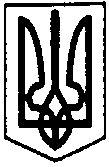                                 ПЕРВОЗВАНІВСЬКА СІЛЬСЬКА РАДАКРОПИВНИЦЬКОГО РАЙОНУ КІРОВОГРАДСЬКОЇ ОБЛАСТІ ___________ СЕСІЯ ВОСЬМОГО СКЛИКАННЯПРОЄКТ РІШЕННЯвід  «  »             2021 року                                                                                №  с. ПервозванівкаПро затвердження проекту землеустроющодо відведення земельної ділянки у власність(шляхом безоплатної передачі)Відповідно ст.ст.12, 40, 121, 122, 125, 126 Земельного кодексу України, ст. 19 Закону України «Про землеустрій», ст.24 Закону України «Про державний земельний кадастр», ст.26 Закону України «Про місцеве самоврядування в Україні», розглянувши проект землеустрою та заяву від  гр. Зарудної Олени Валентинівни від 29.06.2021 року, сільська радаВИРІШИЛА:1.Затвердити проект землеустрою щодо відведення земельної ділянки для ведення особистого селянського господарства (код КВЦПЗ – 01.03.) у власність (шляхом безоплатної передачі) гр. Зарудній Олені Валентинівні загальною площею 0,1568 га, у тому числі по угіддях: рілля – 0,1568 га із земель сільськогосподарського призначення, кадастровий номер земельної ділянки 3522583600:51:000:0376 за рахунок земель запасу, що перебувають у комунальній власності за адресою: вул. Інгульська, 109а с.Калинівка  Кропивницького району, Кіровоградської області.  2.Передати гр. Зарудній Олені Валентинівні земельну ділянку для ведення особистого селянського господарства (код КВЦПЗ – 01.03.) у власність (шляхом безоплатної передачі) загальною площею 0,1568 га, у тому числі по угіддях: рілля – 0,1568 га із земель сільськогосподарського призначення, кадастровий номер земельної ділянки 3522583600:51:000:0376 за рахунок земель запасу, що перебувають у комунальній власності за адресою вул. Інгульська , 109а Кропивницького району, Кіровоградської області.  3.Здійснити державну реєстрацію права власності на земельну ділянку відповідно до вимог чинного законодавства.      4.Землевпоряднику сільської ради внести необхідні зміни в земельно – облікові документи.5. Контроль за виконанням даного рішення покласти на постійну комісію з питань бюджету, фінансів, соціально-економічного розвитку, інвестиційної політики, законності, діяльності ради, депутатської етики, регуляторної політики, регламенту, регулювання земельних відносин, містобудування, комунальної власності, промисловості, будівництва, транспорту, енергетики, зв’язку, сфери послуг та житлово-комунального господарства. Сільський голова                                                              Прасковія МУДРАК                                 ПЕРВОЗВАНІВСЬКА СІЛЬСЬКА РАДАКРОПИВНИЦЬКОГО РАЙОНУ КІРОВОГРАДСЬКОЇ ОБЛАСТІ ___________ СЕСІЯ ВОСЬМОГО СКЛИКАННЯПРОЄКТ РІШЕННЯвід  «  »             2021 року                                                                                №  с. ПервозванівкаПро затвердження проекту землеустроющодо відведення земельної ділянки у власністьВідповідно ст.ст.12, 40, 121, 122, 125, 126 Земельного кодексу України, ст. 19 Закону України «Про землеустрій», ст.24 Закону України «Про державний земельний кадастр», ст.26 Закону України «Про місцеве самоврядування в Україні», розглянувши проект землеустрою та заяву гр.  Шевченко Ірини Анатоліївни  від 23.07.2021 року, сільська радаВИРІШИЛА:1.Затвердити проект землеустрою щодо відведення земельної ділянки у власність) гр. Шевченко Ірині Анатоліївні для ведення фермерського господарства),(код КВЦПЗ- А.01.02.)   у розмірі земельної частки (паю), загальною площею 6,6367га, у тому числі по угіддях: рілля -  6,6367 га із земель сільськогосподарського призначення, кадастровий номер земельної ділянки 3522583600:02:000:9092 за рахунок земель запасу , що перебувають у комунальній власності на території Первозванівської сільської ради  Кропивницького району, Кіровоградської області.  2. Передати гр. Шевченко Ірині  Анатоліївні земельну ділянку  для ведення фермерського господарства у розмірі земельної частки (паю),(код КВЦПЗ- А.01.02.)   загальною площею 6,6367га, у тому числі по угіддях: рілля -  6,6367 га із земель сільськогосподарського призначення, кадастровий номер земельної ділянки 3522583600:02:000:9092 за рахунок земель запасу, що перебувають у комунальній власності на території Первозванівської сільської ради  Кропивницького району, Кіровоградської області. 3.Здійснити державну реєстрацію права власності на земельну ділянку відповідно до вимог чинного законодавства.      4.Землевпоряднику сільської ради внести необхідні зміни в земельно – облікові документи.5.Контроль за виконанням даного рішення покласти на постійну комісію з питань бюджету, фінансів, соціально-економічного розвитку, інвестиційної політики, законності, діяльності ради, депутатської етики, регуляторної політики, регламенту, регулювання земельних відносин, містобудування, комунальної власності, промисловості, будівництва, транспорту, енергетики, зв’язку, сфери послуг та житлово-комунального господарства. Сільський голова                                                              Прасковія МУДРАК                                 ПЕРВОЗВАНІВСЬКА СІЛЬСЬКА РАДАКРОПИВНИЦЬКОГО РАЙОНУ КІРОВОГРАДСЬКОЇ ОБЛАСТІ ___________ СЕСІЯ ВОСЬМОГО СКЛИКАННЯПРОЄКТ РІШЕННЯвід  «  »             2021 року                                                                                №  с. ПервозванівкаПро затвердження проекту землеустроющодо відведення земельної ділянки у власністьВідповідно ст.ст.12, 40, 121, 122, 125, 126 Земельного кодексу України, ст. 19 Закону України «Про землеустрій», ст.24 Закону України «Про державний земельний кадастр», ст.26 Закону України «Про місцеве самоврядування в Україні», розглянувши проект землеустрою та заяву гр.  Шевченко Едуарда Віталійовича  від 23.07.2021 року, сільська радаВИРІШИЛА:1.Затвердити проект землеустрою щодо відведення земельної ділянки у власність  .) гр. Шевченко Едуарду Віталійовичу  для ведення фермерського господарства),(код КВЦПЗ- А.01.02.) у розмірі земельної частки (паю), загальною площею 6,2536 га, у тому числі по угіддях: рілля - 6,2536 га із земель сільськогосподарського призначення, кадастровий номер земельної ділянки 3522583600:02:000:9093 за рахунок земель запасу , що перебувають у комунальній власності на території Первозванівської сільської ради  Кропивницького району, Кіровоградської області.  2. Передати гр. Шевченко Едуарду Віталійовичу земельну ділянку  для ведення фермерського господарства у розмірі земельної частки (паю),(код КВЦПЗ- А.01.02.)   загальною площею 6,2536га, у тому числі по угіддях: рілля -  6,2536 га із земель сільськогосподарського призначення, кадастровий номер земельної ділянки 3522583600:02:000:9093 за рахунок земель запасу, що перебувають у комунальній власності на території Первозванівської сільської ради  Кропивницького району, Кіровоградської області. 3.Здійснити державну реєстрацію права власності на земельну ділянку відповідно до вимог чинного законодавства.      4.Землевпоряднику сільської ради внести необхідні зміни в земельно – облікові документи.5.Контроль за виконанням даного рішення покласти на постійну комісію з питань бюджету, фінансів, соціально-економічного розвитку, інвестиційної політики, законності, діяльності ради, депутатської етики, регуляторної політики, регламенту, регулювання земельних відносин, містобудування, комунальної власності, промисловості, будівництва, транспорту, енергетики, зв’язку, сфери послуг та житлово-комунального господарства. Сільський голова                                                              Прасковія МУДРАК                                 ПЕРВОЗВАНІВСЬКА СІЛЬСЬКА РАДАКРОПИВНИЦЬКОГО РАЙОНУ КІРОВОГРАДСЬКОЇ ОБЛАСТІ ___________ СЕСІЯ ВОСЬМОГО СКЛИКАННЯПРОЄКТ РІШЕННЯвід  «  »             2021 року                                                                                №  с. ПервозванівкаПро затвердження проекту землеустроющодо відведення земельної ділянки у власністьВідповідно ст.ст.12, 40, 121, 122, 125, 126 Земельного кодексу України, ст. 19 Закону України «Про землеустрій», ст.24 Закону України «Про державний земельний кадастр», ст.26 Закону України «Про місцеве самоврядування в Україні», розглянувши проект землеустрою та заяву гр. Соскова Артема Олександровича  від 23.07.2021 року, сільська радаВИРІШИЛА:1.Затвердити проект землеустрою щодо відведення земельної ділянки у власність) гр. Соскову Артему Олександровичу  для ведення фермерського господарства),(код КВЦПЗ- А.01.02.)   у розмірі земельної частки (паю), загальною площею 5,4569 га, у тому числі по угіддях: рілля-5,4569 га із земель сільськогосподарського призначення, кадастровий номер земельної ділянки 3522583600:02:000:9096 за рахунок земель запасу, що перебувають у комунальній власності на території Первозванівської сільської ради  Кропивницького району, Кіровоградської області.  2. Передати гр. Соскову Артему Олександровичу земельну ділянку  для ведення фермерського господарства у розмірі земельної частки (паю),(код КВЦПЗ- А.01.02.)   загальною площею 5,4569га, у тому числі по угіддях: рілля -  5,4569 га із земель сільськогосподарського призначення, кадастровий номер земельної ділянки 3522583600:02:000:9096 за рахунок земель запасу, що перебувають у комунальній власності на території Первозванівської сільської ради  Кропивницького району, Кіровоградської області. 3.Здійснити державну реєстрацію права власності на земельну ділянку відповідно до вимог чинного законодавства.      4.Землевпоряднику сільської ради внести необхідні зміни в земельно – облікові документи.5.Контроль за виконанням даного рішення покласти на постійну комісію з питань бюджету, фінансів, соціально-економічного розвитку, інвестиційної політики, законності, діяльності ради, депутатської етики, регуляторної політики, регламенту, регулювання земельних відносин, містобудування, комунальної власності, промисловості, будівництва, транспорту, енергетики, зв’язку, сфери послуг та житлово-комунального господарства. Сільський голова                                                              Прасковія МУДРАК                                 ПЕРВОЗВАНІВСЬКА СІЛЬСЬКА РАДАКРОПИВНИЦЬКОГО РАЙОНУ КІРОВОГРАДСЬКОЇ ОБЛАСТІ ___________ СЕСІЯ ВОСЬМОГО СКЛИКАННЯПРОЄКТ РІШЕННЯвід  «  »             2021 року                                                                                №  с. ПервозванівкаПро затвердження проекту землеустроющодо відведення земельної ділянки у власністьВідповідно ст.ст.12, 40, 121, 122, 125, 126 Земельного кодексу України, ст. 19 Закону України «Про землеустрій», ст.24 Закону України «Про державний земельний кадастр», ст.26 Закону України «Про місцеве самоврядування в Україні», розглянувши проект землеустрою та заяву гр. Стасишиної Анастасії Едуардівни  від 23.07.2021 року, сільська радаВИРІШИЛА:1.Затвердити проект землеустрою щодо відведення земельної ділянки у власність) гр. Стасишиній Анастасії Едуардівні   для ведення фермерського господарства),(код КВЦПЗ- А.01.02.)   у розмірі земельної частки (паю), загальною площею 5,3891га, у тому числі по угіддях: рілля- 5,3891 га із земель сільськогосподарського призначення, кадастровий номер земельної ділянки 3522583600:02:000:9094 за рахунок земель запасу , що перебувають у комунальній власності на території Первозванівської сільської ради  Кропивницького району, Кіровоградської області.  2. Передати гр .Стасишиній Анастасії Едуардівні земельну ділянку  для ведення фермерського господарства у розмірі земельної частки (паю),(код КВЦПЗ- А.01.02.)   загальною площею 5,3891га, у тому числі по угіддях: рілля- 5,3891 га із земель сільськогосподарського призначення, кадастровий номер земельної ділянки 3522583600:02:000:9094 за рахунок земель запасу, що перебувають у комунальній власності на території Первозванівської сільської ради  Кропивницького району, Кіровоградської області. 3.Здійснити державну реєстрацію права власності на земельну ділянку відповідно до вимог чинного законодавства.      4.Землевпоряднику сільської ради внести необхідні зміни в земельно – облікові документи.5.Контроль за виконанням даного рішення покласти на постійну комісію з питань бюджету, фінансів, соціально-економічного розвитку, інвестиційної політики, законності, діяльності ради, депутатської етики, регуляторної політики, регламенту, регулювання земельних відносин, містобудування, комунальної власності, промисловості, будівництва, транспорту, енергетики, зв’язку, сфери послуг та житлово-комунального господарства. Сільський голова                                                              Прасковія МУДРАК                                 ПЕРВОЗВАНІВСЬКА СІЛЬСЬКА РАДАКРОПИВНИЦЬКОГО РАЙОНУ КІРОВОГРАДСЬКОЇ ОБЛАСТІ ___________ СЕСІЯ ВОСЬМОГО СКЛИКАННЯПРОЄКТ РІШЕННЯвід  «  »             2021 року                                                                                №  с. ПервозванівкаПро затвердження проекту землеустроющодо відведення земельної ділянки у власністьВідповідно ст.ст.12, 40, 121, 122, 125, 126 Земельного кодексу України, ст. 19 Закону України «Про землеустрій», ст.24 Закону України «Про державний земельний кадастр», ст.26 Закону України «Про місцеве самоврядування в Україні», розглянувши проект землеустрою та заяву гр. Соскової Мар’яни Миколаївни від 23.07.2021 року, сільська радаВИРІШИЛА:1.Затвердити проект землеустрою щодо відведення земельної ділянки у власність) гр. Сосковій Мар’яні Миколаївні   для ведення фермерського господарства),(код КВЦПЗ- А.01.02.)   у розмірі земельної частки (паю), загальною площею 5,3437га, у тому числі по угіддях: рілля -5,3437 га із земель сільськогосподарського призначення, кадастровий номер земельної ділянки 3522583600:02:000:9095 за рахунок земель запасу , що перебувають у комунальній власності на території Первозванівської сільської ради  Кропивницького району, Кіровоградської області.  2. Передати гр. Сосковій Мар’яні Миколаївні земельну ділянку  для ведення фермерського господарства у розмірі земельної частки (паю),(код КВЦПЗ- А.01.02.)   загальною площею 5,3437га, у тому числі по угіддях: рілля- 5,3437 га із земель сільськогосподарського призначення, кадастровий номер земельної ділянки 3522583600:02:000:9095 за рахунок земель запасу, що перебувають у комунальній власності на території Первозванівської сільської ради  Кропивницького району, Кіровоградської області. 3.Здійснити державну реєстрацію права власності на земельну ділянку відповідно до вимог чинного законодавства.      4.Землевпоряднику сільської ради внести необхідні зміни в земельно – облікові документи.5.Контроль за виконанням даного рішення покласти на постійну комісію з питань бюджету, фінансів, соціально-економічного розвитку, інвестиційної політики, законності, діяльності ради, депутатської етики, регуляторної політики, регламенту, регулювання земельних відносин, містобудування, комунальної власності, промисловості, будівництва, транспорту, енергетики, зв’язку, сфери послуг та житлово-комунального господарства. Сільський голова                                                               Прасковія МУДРАК                                ПЕРВОЗВАНІВСЬКА СІЛЬСЬКА РАДАКРОПИВНИЦЬКОГО РАЙОНУ КІРОВОГРАДСЬКОЇ ОБЛАСТІ ___________ СЕСІЯ ВОСЬМОГО СКЛИКАННЯПРОЄКТ РІШЕННЯвід  «  »             2021 року                                                                                №  с. ПервозванівкаПро затвердження проекту землеустроющодо відведення земельної ділянки у власність(шляхом безоплатної передачі)Відповідно ст.ст.12, 40, 121, 122, 125, 126 Земельного кодексу України, ст. 19 Закону України «Про землеустрій», ст.24 Закону України «Про державний земельний кадастр», ст.26 Закону України «Про місцеве самоврядування в Україні», розглянувши проект землеустрою та заяву від   гр. Безверхньої Олени  Данилівни від 14.07.2021 року, сільська радаВИРІШИЛА:1.Затвердити проект землеустрою щодо відведення земельної ділянки для ведення особистого селянського господарства (код КВЦПЗ – 01.03.) у власність (шляхом безоплатної передачі) гр. Безверхній Олені Данилівні загальною площею 0,7000 га, у тому числі по угіддях: рілля – 0,7000 га із земель сільськогосподарського призначення, кадастровий номер земельної ділянки 3522583600:51:000:0379 за рахунок земель запасу, що перебувають у комунальній власності Первозванівської сільської ради  Кропивницького району, Кіровоградської області.  2.Передати гр. Безверхній Олені Данилівні і земельну ділянку для ведення особистого селянського господарства (код КВЦПЗ – 01.03.) у власність (шляхом безоплатної передачі) загальною площею 0,7000 га, у тому числі по угіддях: рілля – 0,7000 га із земель сільськогосподарського призначення, кадастровий номер земельної ділянки 3522583600:51:000:0379 за рахунок земель запасу, що перебувають у комунальній власності Первозванівської сільської ради  Кропивницького району, Кіровоградської області.  3.Здійснити державну реєстрацію права власності на земельну ділянку відповідно до вимог чинного законодавства.      4.Землевпоряднику сільської ради внести необхідні зміни в земельно – облікові документи.5. Контроль за виконанням даного рішення покласти на постійну комісію з питань бюджету, фінансів, соціально-економічного розвитку, інвестиційної політики, законності, діяльності ради, депутатської етики, регуляторної політики, регламенту, регулювання земельних відносин, містобудування, комунальної власності, промисловості, будівництва, транспорту, енергетики, зв’язку, сфери послуг та житлово-комунального господарства. Сільський голова                                                              Прасковія МУДРАК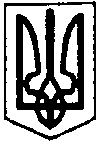                            ПЕРВОЗВАНІВСЬКА СІЛЬСЬКА РАДАКРОПИВНИЦЬКОГО РАЙОНУ КІРОВОГРАДСЬКОЇ ОБЛАСТІ    ___________________ СЕСІЯ ВОСЬМОГО СКЛИКАННЯПРОЄКТ РІШЕННЯвід «__»  _____ 2021 року									    №  с. ПервозванівкаПро затвердження проекту землеустроющодо відведення земельної ділянки у власністьВідповідно до ст.ст.12, 40, 121, 122, 125, 126 Земельного кодексу України, ст. 19 Закону України «Про землеустрій», ст.24 Закону України «Про державний земельний кадастр», пп 34, 35, п 2 ст.26 Закону України «Про місцеве самоврядування в Україні», розглянувши проект землеустрою та заслухавши заяву гр. Єрміхіної Любов Олексіївни від 21.07.2021 року, сільська радаВИРІШИЛА:1.Затвердити проект землеустрою щодо відведення земельної ділянки у власність (шляхом безоплатної передачі) гр. Єрміхіній Любові Олексіївні  загальною площею 0,1518 га, у тому числі по угіддях: 0,1518 га – для будівництва і обслуговування житлового будинку, господарських будівель і споруд (присадибна ділянка), (код КВЦПЗ – 02.01) кадастровий номер земельної ділянки 3522583600:51:000:0380 за рахунок земель житлової та громадської забудови, що перебувають у комунальній власності за адресою:   вул. Інгульська, с. Калинівка Кропивницького району Кіровоградської області2.Передати гр. Єрміхіній Любові Олексіївні земельну ділянку у власність загальною площею 0,1518 га у тому числі по угіддях: 0,1518 га для будівництва і обслуговування житлового будинку, господарських будівель і споруд (присадибна ділянка), (код КВЦПЗ – 02.01), кадастровий номер земельної ділянки 3522583600:51:000:0380, за рахунок земель житлової та громадської забудови що перебувають у комунальній власності за адресою: вул. Інгульська,   с. Калинівка  Кропивницького району Кіровоградської області. 3.Здійснити державну реєстрацію права власності на земельну ділянку відповідно до вимог чинного законодавства.4.Землевпоряднику сільської ради внести необхідні зміни в земельно – облікові документи.5. Контроль за виконанням даного рішення покласти на постійну комісію з питань бюджету, фінансів, соціально-економічного розвитку, інвестиційної політики, законності, діяльності ради, депутатської етики, регуляторної політики, регламенту, регулювання земельних відносин, містобудування, комунальної власності, промисловості, будівництва, транспорту, енергетики, зв’язку, сфери послуг та житлово-комунального господарства. Сільський голова                                                               Прасковія МУДРАК